Transversals Practice 1	Label Measure of Every Angle  (Use pencil!)		Name _________________________________________	Given: 	mJAB = 118°	  mPBI = 51°	   mLND = 24°     RA║SK 	JK║AN 	SC║DN		Period___	Date _______	Theorems and Postulates to Use: Vertical ’s, Corresponding ’s, Alt. Interior ’s, Alt. Exterior ’s, Same-side Interior ’s, Linear Pairs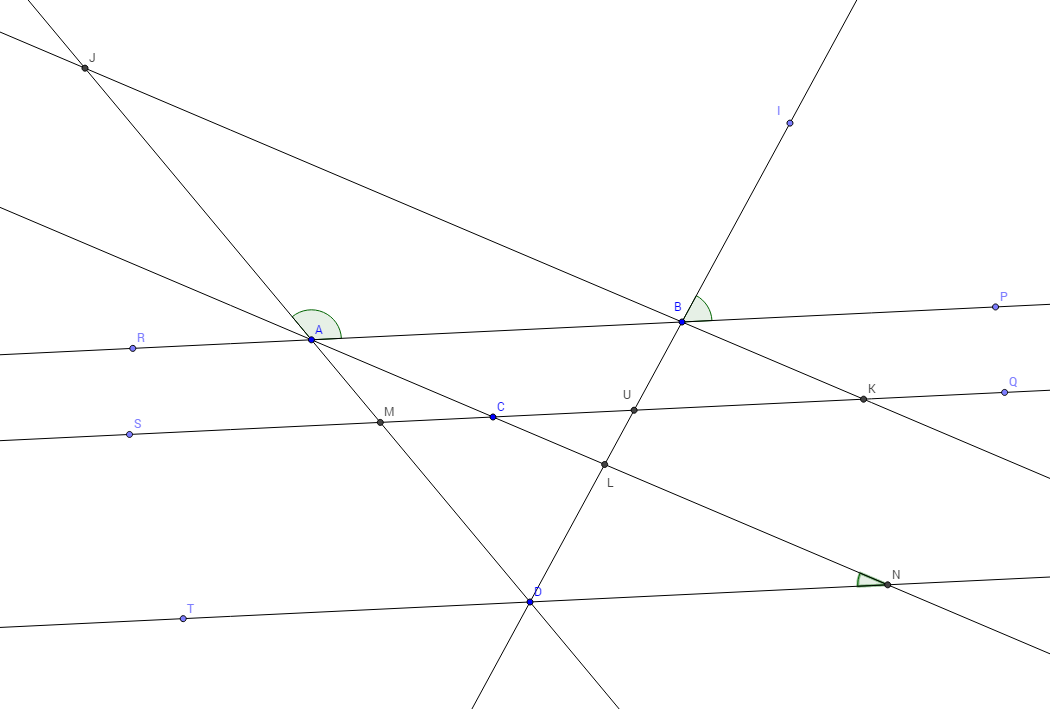 